Republic of Rwanda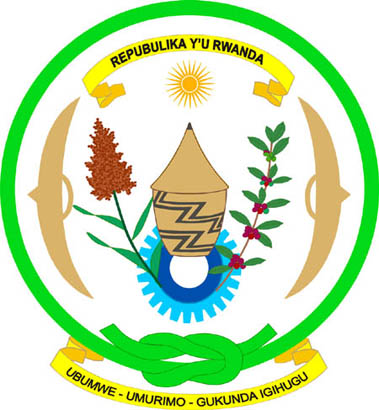 Ministry of InfrastructureWATSAN SECTORBACKWARD-LOOKING JOINT SECTOR REVIEW REPORT 2013/2014October 2014IntroductionDuring the fiscal 2013-2014, notable progress was made in WATSAN sector, especially with regard to increasing access and sector institutional reforms.  The Energy, Water and Sanitation Authority was replaced by a transitional company Energy, Water and Sanitation Limited, which was subsequently divided into two companies i.e. Rwanda Energy Group (REG) and the Water and Sanitation Corporation (WASAC). The Water and Sanitation Sector Secretariat was also established and a Coordinator was appointed.  This initiative will enable improved coordination among all the stakeholders in the Water and Sanitation Sector. The coverage of improved water supply and sanitation in Rwanda is estimated at 75.7% (Source: MIS, 2014) and 74.5% (Source: EICV 3).Progress in achieving sector objectivesThe following section describes the main achievements within the WATSAN Sector supported by the Government of Rwanda as well as development partners:Access to clean drinking waterConstruction of 548 Km of new water supply system in rural areasConstruction of 347 km of new water supply system in urban areasRehabilitation of 119 Km of existing water supply system590,548 new people were supplied with clean drinking water41,153,620 m3 volume of water were produced which represent an increase of 10.9% of water production from last year production4 mobile water treatment plant with a capacity of producing 2,000 m3/day each was installed in Bugesera, Nyanza, Nyagatare and RwamaganaTraining modules (themes or topics) as well as model contract were elaborated for a better Operation and Maintenance of rural water supply systemsTraining of trainers were conducted regarding M&E, PPP Contract and Tender document, assets management in rural water supply systems, service quality, cost recovery and O&M for rural water supply system Access  to improved sanitations facilities3,790 improved household latrines (benefitting over 16,000 people) were constructed for vulnerable families. In addition, over 40,000 people gained access to improved sanitation facility on self-help basis. 151 blocks of public latrines were constructed at school and health centers13 incinerators were constructed in health centersOver 5 million people were reached with messages on safe hygiene practices through community outreach activities and mass mediaMore than 27,000 refugees living in camps were provided emergency WASH services. In addition, 5,700 returnees were provided emergency WASH assistance.StudiesThe Contract to conduct Nyabarongo Upstream catchment water supply master plan has been awarded, the study has started and will be completed in the 2014-2015 fiscal yearThe Consultant has started the engineering design for the Kigali centralized sewerage system covering Nyarugenge Districts, the study is at 70% of progress and is planned to be completed by December 2015. For the two other Districts in Kigali City (i.e. Kicukiro and Gasabo), the procurement process is ongoing to select a Consultant who will also carry out the same assignment.Finally, the procurement process is also ongoing to select a Consultant who will conduct a Sanitation Master Plan study for the Districts of Huye, Muhanga and Rwamagana.Priority Budget execution performanceDuring the 2013-2014 fiscal year, the WATSAN Sector was allocated funds from the Ministry of Finance and Economic Planning (MINECOFIN) as follows: (i) Domestic funding = Rwf 7,599,348,895 and (ii) External funding = Rwf 14,900,658,000. This makes the total allocation for the fiscal year Rwf 22,500,006,895.Of the total budgeted allocation (external + domestic) of Rwf 22,500,006,895, an amount of Rwf 14,757,093,363, i.e. 65.58 %, was disbursed.  For the domestic funding, Rwf 5,860,987,671 (84.3%) were disbursed while Rwf 8,896,195,692, representing 60%, were disbursed against the allocation for external financing.  A detailed budget execution report is annexed to this report.Recommendations of the previous JSRWithin the framework of strengthening and improving the Sector Coordination, the previous JSR recommended the recruitment of the Coordinator of the WATSAN Sector Working group Secretariat. The Coordinator was recruited with the support of JICA and started his duties in September 2014.Another recommendations was the involvement of private sector within the sector. In this context, two major projects have been identified to interest potential investors. These include Kigali Bulk Water (Kanzenze) and Mutobo projects. For Kigali Bulk Water (Kanzenze Project), technical and financial evaluation has been completed to select the potential investor who will invest his resources to implement the project. For Mutobo project, the Government, through the Ministry of Infrastructure and the Water and Sanitation Corporation (WASAC), is in discussion who potential investor who have shown their interest in implementing the project.   Analytical workThe following studies are being conducted within the WATAN Sector:Study to harmonize WASH concept and standards Study to establish guidelines to implement large scale water supply project Nyabarongo Upstream catchment water supply master planEngineering design for the Kigali centralized sewerage system covering Nyarugenge Districts.There are also some other studies that are in pipelines, those are:Engineering design for the centralized sewerage system covering Gasabo and Kicukiro DistrictsSanitation Master Plan for the Districts of Huye, Muhanga and Rwamagana.Updating of the National Policy and Strategy for Water Supply and Sanitation Services.Assessment of supply chain for rural sanitation 2015/2016 Priority areasFor the fiscal year 2015/2016, the following priority areas have been identified, considering the priority actions for the EDPRS 2 Core Indicators and the Sector Indicator Matrix for WATSAN sector:Increase access to improved water supply in urban and rural areas through construction of new water supply systems, rehabilitation of nonfunctional water systems and increase in water productionImprove operation, maintenance and sustainability of water supply systems in urban and rural areas through training on O&M, especially for private operators in rural areas; development of bench marks and operationalization of framework for performance monitoring of private operators; review of water tariffs and reduction of non-revenue water Improve access to improved sanitation by promoting construction of improved household latrines as well as construction of public sanitation facilities including solid waste landfills and fecal sludge treatment plantsStrengthen policy and institutional framework for the sector including implementation of WASAC Sector reforms and updating of the National Policy for Water Supply and Sanitation ServicesImprove the coordination among the stakeholders of the WATSAN sector with the facilitative support from its secretariat, and move forward to establish the full-scale SWAP framework in the sector.Signed by the Chair and Co-Chair of the Water Supply and Sanitation Sector working groupChristian RWAKUNDA 				Takahiro MORIYAChair of the SWG					Co-Chair of the SWGPermanent Secretary				Chief RepresentativeMinistry of Infrastructure				JICA Rwanda Office